МУНИЦИПАЛЬНОЕ БЮДЖЕТНОЕ ОБЩЕОБРАЗОВАТЕЛЬНОЕ УЧРЕЖДЕНИЕ «ДОБРИНСКИЙ ЛИЦЕЙ УРЮПИНСКОГО МУНИЦИПАЛЬНОГО РАЙОНА ВОЛГОГРАДСКОЙ ОБЛАСТИ»ул. Первомайская, д. 16,  ст. Добринка, Урюпинский муниципальный район,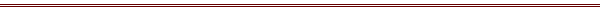 Волгоградская область, Россия, 403124.                                                                                                  Утверждаю _____________директор лицея Л.И. Тушканова                                                                                             «     » ___________ 2016 г.План работы по профилактике  экстремизма и терроризма, гармонизации межконфессиональных, межэтнических и межличностных отношений среди обучающихся лицея                                                                                                       2016-2017 учебный годЗаместитель директора по ВР ___________Н.В. Маренкова№ п/пМероприятие Сроки Участники Ответственные Организационно - методическая  работа.Организационно - методическая  работа.Организационно - методическая  работа.Организационно - методическая  работа.Организационно - методическая  работа.1Изготовление памяток, посвященных воспитанию толерантности и профилактике экстремизма.в течениегодаклассные руководители2Обновление материалов стендов «Меры по противодействию терроризму и профилактике экстремизма», «Защита населения в ЧС мирного и военного времени»в течениегодапреподаватель ОБЖ3Выявление  обучающихся, находящихся в «группе риска», в неформальных объединениях  и организация индивидуальная работа с ними.сентябрь, в течениегода  социальный педагог,классные руководители, зам директора по ВР    4Размещение профилактических  материалов на сайте лицеяв течение годаучитель информатикиРабота с педагогическим коллективом.Работа с педагогическим коллективом.Работа с педагогическим коллективом.Работа с педагогическим коллективом.Работа с педагогическим коллективом.1ВШК Состояние работы по  профилактике экстремизма и терроризма, гармонизации межконфессиональных, межэтнических и межличностных отношений среди обучающихся лицея                                                                                                       декабрьзам директора по ВР  2Круглый стол «О роли общественных формирований в воспитании толерантности и законопослушности у подростков».декабрьклассные руководители  зам директора по ВР, социальный педагог, педагог-психолог   Работа с обучающимисяРабота с обучающимисяРабота с обучающимисяРабота с обучающимисяРабота с обучающимися1Проведение уроков солидарности в борьбе с терроризмомсентябрь1-11классные руководители2Проведение тематических классных часов, посвященных Международному дню толерантности,Дню родного языка16 ноября21 февраля1-11классные руководители,  учителя истории, русского языка и литературы 3Проведение праздника национальных культур:«Рождественские колядки»январь4-7руководитель детского творческого объединения «Казачий театр»  4Классные часы на темы интернационализма, толерантности, солидарности в борьбе с терроризмом.в течение года1-11классные руководители   5Участие в межведомственной профилактической операции «Подросток».по отдельному плану  8-11зам директора по ВР, социальный педагог, классные руководители    6Организация и проведение спортивных мероприятийв течениегода (по отдельному плану)1-11учителя физической культуры  7Публикация в школьной газете   материалов на темы межнациональных отношений, пропагандирующих идеи толерантности, веротерпимости, межнационального мира и согласия.в течение года   пресс-центр  8Проведение занятий по ОБЖ по мерам безопасности, действиям в экстремальных ситуациях среди учащихся 1-11 классов.в течение года по рабочей программе  ОБЖ и плану воспитательной работы в классе1-11классные руководители, преподаватель ОБЖ  9Проведение разъяснительной работы среди молодежи об уголовной и административной ответственности за экстремистскую деятельность.в течение года6-11 учитель истории, участковыйПроведение социологических исследований по гармонизации межэтнических отношений в лицее: уровень воспитанности об отношении подростков  к проявлениям экстремизма  в современном обществе.сентябрь, май   февраль1-118-11классные руководители  Работа с родителями    Работа с родителями    Работа с родителями    Работа с родителями    Работа с родителями   1Родительский всеобуч на темы нравственности, толерантности, профилактики экстремистских проявлений и правонарушений,  влияния круга общения подростков на формирование их  поведения.в течение года по плану воспитательной работы в классе1-11классные руководители